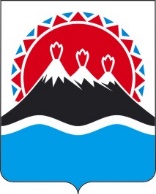 МИНИСТЕРСТВО ЦИФРОВОГО РАЗВИТИЯКАМЧАТСКОГО КРАЯПРИКАЗПРИКАЗЫВАЮ:Внести в приложение 2 к приказу Министерства цифрового развития Камчатского края от 29.09.2023 № 10-Н «О комиссии по соблюдению требований к служебному поведению государственных гражданских служащих Камчатского края и урегулированию конфликта интересов в Министерстве цифрового развития Камчатского края» изменение, изложив его в редакции согласно приложению к настоящему приказу. Настоящий приказ вступает в силу после дня его официального опубликования.Приложение к приказу Министерства цифрового развитияКамчатского края«Приложение 2 к приказу Министерства цифрового развитияКамчатского краяПорядок работы комиссии по соблюдению требований к служебному поведению государственных гражданских служащих Камчатского края и урегулированию конфликта интересов в Министерстве цифрового развития Камчатского края1. Настоящий Порядок работы комиссии по соблюдению требований к служебному поведению государственных гражданских служащих Камчатского края и урегулированию конфликта интересов в Министерстве цифрового развития Камчатского края (далее – Порядок) разработан в соответствии c Федеральным законом от 27.07.2004 № 79-ФЗ «О государственной гражданской службе Российской Федерации», Федеральным законом от 25.12.2008 
№ 273-ФЗ «О противодействии коррупции», Указом Президента Российской Федерации от 01.07.2010 № 821 «О комиссиях по соблюдению требований к служебному поведению федеральных государственных служащих и урегулированию конфликта интересов», Законом Камчатского края 
от 03.12.2010 № 526 «О комиссиях по соблюдению требований к служебному поведению государственных гражданских служащих Камчатского края и урегулированию конфликта интересов», Законом Камчатского края 
от 20.11.2013 № 343 «О государственной гражданской службе Камчатского края», Законом Камчатского края от 18.12.2008 № 192 «О противодействии коррупции в Камчатском крае», и регулирует деятельность комиссии по соблюдению требований к служебному поведению государственных гражданских служащих Камчатского края и урегулированию конфликта интересов в Министерстве цифрового развития Камчатского края (далее – комиссия) при рассмотрении вопросов, связанных с соблюдением требований к служебному поведению и (или) урегулированию конфликта интересов в отношении государственных гражданских служащих Камчатского края, замещающих должности государственной гражданской службы Камчатского края в Министерстве цифрового развития Камчатского края (далее – Министерство), назначение на которые и освобождение от которых осуществляется Министром цифрового развития Камчатского края (далее – гражданские служащие), а также граждан, замещавших должности государственной гражданской службы Камчатского края в Министерстве, назначение на которые и освобождение от которых осуществлялось Министром цифрового развития Камчатского края (далее – граждане).2. Комиссия в своей деятельности руководствуется Конституцией Российской Федерации, федеральными законами, иными нормативными правовыми актами Российской Федерации, законами Камчатского края, иными нормативными правовыми актами Камчатского края и настоящим Порядком.3. Основной задачей комиссии является содействие Министерству:1) в обеспечении соблюдения гражданскими служащими ограничений, запретов, требований о предотвращении или урегулировании конфликта интересов, а также в обеспечении исполнения ими обязанностей, установленных Федеральным законом от 27.07.2004 № 79-ФЗ «О государственной гражданской службе Российской Федерации», Федеральным законом от 25.12.2008 № 273-ФЗ «О противодействии коррупции», иными федеральными законами, Законом Камчатского края от 18.12.2008 № 192 «О противодействии коррупции в Камчатском крае», иными законами Камчатского края (далее – требования к служебному поведению и (или) требования об урегулировании конфликта интересов);2) в осуществлении в Министерстве мер по предупреждению коррупции.4. В состав комиссии входят председатель комиссии, его заместитель, назначаемый Министром цифрового развития Камчатского края (далее – Министр) из числа членов комиссии, замещающих должности гражданской службы в Министерстве, секретарь и члены комиссии. Все члены комиссии при принятии решений обладают равными правами. В отсутствие председателя комиссии его обязанности исполняет заместитель председателя комиссии.В состав комиссии входят:заместитель Министра – председатель комиссии;уполномоченное должностное лицо Министерства, ответственное за работу по профилактике коррупционных и иных правонарушений (далее – уполномоченное должностное лицо Министерства) – секретарь комиссии;гражданские служащие Министерства, определяемые Министром;представитель отдела по профилактике коррупционных и иных правонарушений Администрации Губернатора Камчатского края;представитель (представители) научных организаций, профессиональных образовательных организаций, образовательных организаций высшего образования и организаций дополнительного профессионального образования, деятельность которых связана с государственной службой;представитель Общественной палаты Камчатского края.6. Персональный состав комиссии определяется приложением 1 к настоящему приказу. Число членов комиссии, не замещающих должности гражданской службы в Министерстве, должно составлять не менее одной четверти от общего числа членов комиссии.7. Основаниями для проведения заседания комиссии являются:представление Министром в соответствии с пунктом 4 части 23 Положения о проверке достоверности и полноты сведений, представляемых гражданами, претендующими на замещение государственных должностей Камчатского края, должностей государственной гражданской службы Камчатского края, лицами, замещающими указанные должности, а также соблюдения лицами, замещающими государственные должности Камчатского края, установленных ограничений и соблюдения государственными гражданскими служащими Камчатского края требований к служебному поведению, утвержденного Законом Камчатского края от 27.04.2010 № 436 
«О проверке достоверности и полноты сведений, представляемых гражданами, претендующими на замещение государственных должностей Камчатского края, иных должностей, а также соблюдения лицами, замещающими государственные должности Камчатского края, иные должности, установленных ограничений и запретов, требований о предотвращении или урегулировании конфликта интересов, исполнения ими обязанностей, установленных законодательством Российской Федерации о противодействии коррупции» (далее – Положение о проверке достоверности и полноты сведений), материалов проверки, свидетельствующих:а) о представлении гражданским служащим недостоверных или неполных сведений, предусмотренных пунктом 1 части 1 Положения о проверке достоверности и полноты сведений;б) о несоблюдении гражданским служащим требований к служебному поведению и (или) требований об урегулировании конфликта интересов;2) поступившее уполномоченному должностному лицу Министерства в соответствии с настоящим Порядком:а) обращение гражданина, замещавшего в Министерстве должность гражданской службы, включенную в перечень должностей, утвержденный нормативным правовым актом Российской Федерации, о даче согласия на замещение должности в организации на условиях трудового договора либо выполнение в данной организации работы (оказание данной организации услуги) в течение месяца стоимостью более ста тысяч рублей на условиях гражданско-правового договора (гражданско-правовых договоров), если отдельные функции по государственному управлению этой организацией входили в его должностные (служебные) обязанности, до истечения двух лет со дня увольнения с гражданской службы;б) заявление гражданского служащего о невозможности по объективным причинам представить сведения о доходах, об имуществе и обязательствах имущественного характера своих супруги (супруга) и несовершеннолетних детей;в) заявление гражданского служащего о невозможности выполнить требования Федерального закона от 07.05.2013 № 79-ФЗ «О запрете отдельным категориям лиц открывать и иметь счета (вклады), хранить наличные денежные средства и ценности в иностранных банках, расположенных за пределами территории Российской Федерации, владеть и (или) пользоваться иностранными финансовыми инструментами» в связи с арестом, запретом распоряжения, наложенными компетентными органами иностранного государства в соответствии с законодательством данного иностранного государства, на территории которого находятся счета (вклады), осуществляется хранение наличных денежных средств и ценностей в иностранном банке и (или) имеются иностранные финансовые инструменты, или в связи с иными обстоятельствами, не зависящими от его воли или воли его супруги (супруга) и несовершеннолетних детей;г) уведомление гражданского служащего о возникновении личной заинтересованности при исполнении должностных обязанностей, которая приводит или может привести к конфликту интересов;3) представление Министра или любого члена комиссии, касающееся обеспечения соблюдения гражданским служащим требований к служебному поведению и (или) требований об урегулировании конфликта интересов либо осуществления в Министерстве мер по предупреждению коррупции.4) представление Министром материалов проверки, свидетельствующих о представлении гражданским служащим недостоверных или неполных сведений, предусмотренных частью 1 статьи 3 Федерального закона 
от 03.12.2012 № 230-ФЗ «О контроле за соответствием расходов лиц, замещающих государственные должности, и иных лиц их доходам».5) поступившее в соответствии с частью 4 статьи 12 Федерального закона от 25.12.2008 № 273-ФЗ «О противодействии коррупции» и статьей 64.1 Трудового кодекса Российской Федерации в Министерство уведомление коммерческой или некоммерческой организации о заключении с гражданином трудового или гражданско-правового договора на выполнение работ (оказание услуг), если отдельные функции государственного управления данной организацией входили в его должностные (служебные) обязанности, исполняемые во время замещения должности в Министерстве, при условии, что указанному гражданину комиссией ранее было отказано во вступлении в трудовые и гражданско-правовые отношения с данной организацией или что вопрос о даче согласия такому гражданину на замещение им должности в коммерческой или некоммерческой организации либо на выполнение им работы на условиях гражданско-правового договора в коммерческой или некоммерческой организации комиссией не рассматривался.8. Комиссия не рассматривает сообщения о преступлениях и административных правонарушениях, а также анонимные обращения, не проводит проверки по фактам нарушения служебной дисциплины.9. Обращение, указанное в подпункте «а» пункта 2 части 7 настоящего Порядка, заявления, указанные в подпунктах «б»–«в» пункта 2 части 7 настоящего Порядка, и уведомления, указанные в подпункте «г» пункта 2 и пункте 5 части 7 настоящего Порядка, подаются уполномоченному должностному лицу Министерства для регистрации и дальнейшего рассмотрения в соответствии с настоящим Порядком.10. В обращении, предусмотренном подпунктом «а» пункта 2 части 7 настоящего Порядка, указываются: фамилия, имя, отчество гражданина, дата его рождения, адрес места жительства, замещаемые должности в течение последних двух лет до дня увольнения с государственной службы, наименование, местонахождение коммерческой или некоммерческой организации, характер ее деятельности, должностные (служебные) обязанности, исполняемые гражданином во время замещения им должности государственной службы, функции по государственному управлению в отношении коммерческой или некоммерческой организации, вид договора (трудовой или гражданско-правовой), предполагаемый срок его действия, сумма оплаты за выполнение (оказание) по договору работ (услуг). Уполномоченным должностным лицом Министерства осуществляется рассмотрение обращения, по результатам которого подготавливается мотивированное заключение по существу обращения с учетом требований статьи 12 Федерального закона от 25.12.2008 № 273-ФЗ 
«О противодействии коррупции».11. Обращение, указанное в подпункте «а» пункта 2 части 7 настоящего Порядка, может быть подано государственным служащим, планирующим свое увольнение с государственной службы, и подлежит рассмотрению комиссией в соответствии с настоящим Порядком.12. Уведомление, указанное в пункте 5 части 7 настоящего Порядка, рассматривается уполномоченным должностным лицом Министерства, которое осуществляет подготовку мотивированного заключения о соблюдении гражданином, замещавшим должность государственной службы в Министерстве, требований статьи 12 Федерального закона от 25.12.2008 
№ 273-ФЗ «О противодействии коррупции».13. Уведомление, указанное в подпункте «г» пункта 2 части 7 настоящего Порядка, рассматривается уполномоченным должностным лицом Министерства, которое осуществляет подготовку мотивированного заключения по результатам рассмотрения уведомления.14. При подготовке мотивированного заключения по результатам рассмотрения обращения, указанного в подпункте «а» пункта 2 части 7 настоящего Порядка, или уведомлений, указанных в подпункте «г» пункта 2 части 7 и пункте 5 части 7 настоящего Порядка, уполномоченное должностное лицо Министерства имеет право проводить собеседование с государственным служащим, представившим обращение или уведомление, получать от него письменные пояснения, а Министр или его заместитель, специально на то уполномоченный, может направлять в установленном порядке запросы в государственные органы, органы местного самоуправления и заинтересованные организации. Обращение или уведомление, а также заключение и другие материалы в течение 7 рабочих дней со дня поступления обращения или уведомления представляются председателю комиссии. В случае направления запросов обращение или уведомление, а также заключение и другие материалы представляются председателю комиссии в течение 45 дней со дня поступления обращения или уведомления. Указанный срок может быть продлен, но не более чем на 30 дней.15. Мотивированные заключения, предусмотренные частями 10, 12 и 13 настоящего Порядка, должны содержать:а) информацию, изложенную в обращениях или уведомлениях, указанных в подпункте «а» и подпункте «г» пункта 2 части 7 и пункте 5 части 7 настоящего Порядка;б) информацию, полученную от государственных органов, органов местного самоуправления и заинтересованных организаций на основании запросов;в) мотивированный вывод по результатам предварительного рассмотрения обращений и уведомлений, указанных в подпунктах «а» и «г» пункта 2 и пункте 5 части 7 настоящего Порядка, а также рекомендации для принятия одного из решений в соответствии с частями 28, 31, 33 настоящего Порядка или иного решения.16. Председатель комиссии при поступлении к нему информации, содержащей основания для проведения заседания комиссии:1) в течение 10 календарных дней назначает дату заседания комиссии. При этом дата заседания комиссии не может быть назначена позднее 20 календарных дней со дня поступления указанной информации, за исключением случаев, предусмотренных частями 17 и 18 настоящего Порядка;2) организует ознакомление гражданского служащего, в отношении которого комиссией рассматривается вопрос о соблюдении требований к служебному поведению и (или) требований об урегулировании конфликта интересов, его представителя, членов комиссии и других лиц, участвующих в заседании комиссии, с информацией, поступившей уполномоченному должностному лицу Министерства, и результатами ее проверки;3) рассматривает ходатайства о приглашении на заседание комиссии лиц, указанных в пункте 2 части 19 настоящего Порядка, принимает решение об их удовлетворении (об отказе в удовлетворении) и о рассмотрении (об отказе в рассмотрении) в ходе заседания комиссии дополнительных материалов.17. Заседание Комиссии по рассмотрению заявлений, указанных в подпунктах «б» и «в» пункта 2 части 7 настоящего Порядка, как правило, проводится не позднее одного месяца со дня истечения срока, установленного для представления сведений о доходах, об имуществе и обязательствах имущественного характера.18. Уведомление, указанное в пункте 5 части 7 настоящего Порядка, как правило, рассматривается на очередном (плановом) заседании комиссии.19. В заседаниях комиссии с правом совещательного голоса участвуют:1) непосредственный руководитель гражданского служащего, в отношении которого комиссией рассматривается вопрос о соблюдении требований к служебному поведению и (или) требований об урегулировании конфликта интересов, и определяемые председателем комиссии два гражданских служащих, замещающих в Министерстве должности гражданской службы, аналогичные должности, замещаемой гражданским служащим, в отношении которого комиссией рассматривается этот вопрос;2) другие гражданские служащие, замещающие должности гражданской службы в Министерстве; специалисты, которые могут дать пояснения по вопросам государственной службы и вопросам, рассматриваемым комиссией; должностные лица других государственных органов, органов местного самоуправления; представители заинтересованных организаций; представитель гражданского служащего, в отношении которого комиссией рассматривается вопрос о соблюдении требований к служебному поведению и (или) требований об урегулировании конфликта интересов, – по решению председателя комиссии, принимаемому в каждом конкретном случае отдельно не менее чем за 3 календарных дня до дня заседания комиссии на основании ходатайства гражданского служащего, в отношении которого комиссией рассматривается этот вопрос, или любого члена комиссии.20. Заседание комиссии считается правомочным, если на нем присутствует не менее двух третей от общего числа членов комиссии. Проведение заседаний с участием только членов комиссии, замещающих должности гражданской службы в Министерстве, недопустимо.21. При возникновении прямой или косвенной личной заинтересованности члена комиссии, которая может привести к конфликту интересов при рассмотрении вопроса, включенного в повестку дня заседания комиссии, он обязан до начала заседания заявить об этом. В таком случае соответствующий член комиссии не принимает участия в рассмотрении указанного вопроса.22. Заседание комиссии проводится, как правило, в присутствии гражданского служащего, в отношении которого рассматривается вопрос о соблюдении требований к служебному поведению и (или) требований об урегулировании конфликта интересов, или гражданина. О намерении лично присутствовать на заседании комиссии гражданский служащий или гражданин указывает в обращении, заявлении или уведомлении, представляемых в соответствии с пунктом 2 части 7 настоящего Порядка.23. Заседания комиссии могут проводиться в отсутствие гражданского служащего или гражданина в случае:1) если в обращении, заявлении или уведомлении, предусмотренных пунктом 2 части 7 настоящего Порядка, не содержится указания о намерении гражданского служащего или гражданина лично присутствовать на заседании комиссии;2) если гражданский служащий или гражданин, намеревающиеся лично присутствовать на заседании комиссии и надлежащим образом извещенные о времени и месте его проведения, не явились на заседание комиссии.24. На заседании комиссии заслушиваются пояснения гражданского служащего или гражданина (с их согласия), и иных лиц, рассматриваются материалы по существу вынесенных на данное заседание вопросов, а также дополнительные материалы.25. Члены комиссии и лица, участвовавшие в ее заседании, не вправе разглашать сведения, ставшие им известными в ходе работы комиссии.26. По итогам рассмотрения вопроса, указанного в подпункте «а» пункта 1 части 7 настоящего Порядка, комиссия принимает одно из следующих решений:1) установить, что сведения, представленные гражданским служащим в соответствии с пунктом 1 части 1 Положения о проверке достоверности и полноты сведений, являются достоверными и полными;2) установить, что сведения, представленные гражданским служащим в соответствии с пунктом 1 части 1 Положения о проверке достоверности и полноты сведений, являются недостоверными и (или) неполными. В этом случае комиссия рекомендует Министру применить к гражданскому служащему конкретную меру ответственности.27. По итогам рассмотрения вопроса, указанного в подпункте «б» пункта 1 части 7 настоящего Порядка, комиссия принимает одно из следующих решений:1) установить, что гражданский служащий соблюдал требования к служебному поведению и (или) требования об урегулировании конфликта интересов;2) установить, что гражданский служащий не соблюдал требования к служебному поведению и (или) требования об урегулировании конфликта интересов. В этом случае комиссия рекомендует Министру указать гражданскому служащему на недопустимость нарушения требований к служебному поведению и (или) требований об урегулировании конфликта интересов либо применить к гражданскому служащему конкретную меру ответственности.28. По итогам рассмотрения вопроса, указанного в подпункте «а» пункта 2 части 7 настоящего Порядка, комиссия принимает одно из следующих решений:1) дать гражданину согласие на замещение должности в организации на условиях трудового договора либо на выполнение в данной организации работы (оказание данной организации услуги) в течение месяца стоимостью более ста тысяч рублей на условиях гражданско-правового договора (гражданско-правовых договоров), если отдельные функции по государственному управлению этой организацией входили в его должностные (служебные) обязанности;2) отказать гражданину в замещении должности в организации на условиях трудового договора либо в выполнении в данной организации работы (оказание данной организации услуги) в течение месяца стоимостью более ста тысяч рублей на условиях гражданско-правового договора (гражданско-правовых договоров), если отдельные функции по государственному управлению этой организацией входили в его должностные (служебные) обязанности, и мотивировать свой отказ.29. По итогам рассмотрения вопроса, указанного в подпункте «б» пункта 2 части 7 настоящего Порядка, комиссия принимает одно из следующих решений:1) признать, что причина непредставления гражданским служащим сведений о доходах, об имуществе и обязательствах имущественного характера своих супруги (супруга) и несовершеннолетних детей является объективной и уважительной;2) признать, что причина непредставления гражданским служащим сведений о доходах, об имуществе и обязательствах имущественного характера своих супруги (супруга) и несовершеннолетних детей не является уважительной. В этом случае комиссия рекомендует гражданскому служащему принять меры по представлению указанных сведений;3) признать, что причина непредставления гражданским служащим сведений о доходах, об имуществе и обязательствах имущественного характера своих супруги (супруга) и несовершеннолетних детей необъективна и является способом уклонения от представления указанных сведений. В этом случае комиссия рекомендует Министру применить к гражданскому служащему конкретную меру ответственности.30. По итогам рассмотрения вопроса, указанного в подпункте «в» пункта 2 части 7 настоящего Порядка, комиссия принимает одно из следующих решений:1) признать, что обстоятельства, препятствующие выполнению требований Федерального закона от 07.05.2013 № 79-ФЗ «О запрете отдельным категориям лиц открывать и иметь счета (вклады), хранить наличные денежные средства и ценности в иностранных банках, расположенных за пределами территории Российской Федерации, владеть и (или) пользоваться иностранными финансовыми инструментами», являются объективными и уважительными;2) признать, что обстоятельства, препятствующие выполнению требований Федерального закона от 07.05.2013 № 79-ФЗ «О запрете отдельным категориям лиц открывать и иметь счета (вклады), хранить наличные денежные средства и ценности в иностранных банках, расположенных за пределами территории Российской Федерации, владеть и (или) пользоваться иностранными финансовыми инструментами», не являются объективными и уважительными. В этом случае комиссия рекомендует Министру применить к гражданскому служащему конкретную меру ответственности.31. По итогам рассмотрения вопроса, указанного в подпункте «г» пункта 2 части 7 настоящего Порядка, комиссия принимает одно из следующих решений:1) признать, что при исполнении гражданским служащим должностных обязанностей конфликт интересов отсутствует;2) признать, что при исполнении гражданским служащим должностных обязанностей личная заинтересованность приводит или может привести к конфликту интересов. В этом случае комиссия рекомендует гражданскому служащему и (или) Министру принять меры по урегулированию конфликта интересов или по недопущению его возникновения;3) признать, что гражданский служащий не соблюдал требования об урегулировании конфликта интересов. В этом случае комиссия рекомендует Министру применить к гражданскому служащему конкретную меру ответственности.32. По итогам рассмотрения вопроса, указанного в пункте 4 части 7 настоящего Порядка, комиссия принимает одно из следующих решений:1) признать, что сведения, представленные гражданским служащим в соответствии с частью 1 статьи 3 Федерального закона от 03.12.2012 № 230-ФЗ «О контроле за соответствием расходов лиц, замещающих государственные должности, и иных лиц их доходам», являются достоверными и полными;2) признать, что сведения, представленные гражданским служащим в соответствии с частью 1 статьи 3 Федерального закона от 03.12.2012 № 230-ФЗ «О контроле за соответствием расходов лиц, замещающих государственные должности, и иных лиц их доходам», являются недостоверными и (или) неполными. В этом случае комиссия рекомендует Министру применить к гражданскому служащему конкретную меру ответственности и (или) направить материалы, полученные в результате осуществления контроля за расходами, в органы прокуратуры и (или) иные государственные органы в соответствии с их компетенцией.33. По итогам рассмотрения вопроса, указанного в пункте 5 части 7 настоящего Порядка, комиссия принимает в отношении гражданина одно из следующих решений:1) дать согласие на замещение им должности в коммерческой или некоммерческой организации либо на выполнение работы на условиях гражданско-правового договора в коммерческой или некоммерческой организации, если отдельные функции по государственному управлению этой организацией входили в его должностные (служебные) обязанности;2) установить, что замещение им на условиях трудового договора должности в коммерческой или некоммерческой организации и (или) выполнение в коммерческой или некоммерческой организации работ (оказание услуг) нарушают требования статьи 12 Федерального закона от 25.12.2008 
№ 273-ФЗ «О противодействии коррупции». В этом случае комиссия рекомендует Министру проинформировать об указанных обстоятельствах органы прокуратуры и уведомившую организацию.34. По итогам рассмотрения вопросов, указанных в пунктах 1, 2, 4 и 5 части 7 настоящего Порядка, и при наличии к тому оснований комиссия может принять иное решение, чем это предусмотрено частями 26–33 настоящего Порядка. Основания и мотивы принятия такого решения должны быть отражены в протоколе заседания комиссии.35. По итогам рассмотрения вопроса, предусмотренного пунктом 3 части 7 настоящего Порядка, комиссия принимает соответствующее решение.36. Для исполнения решений комиссии могут быть подготовлены проекты правовых актов Министерства, решений или поручений Министра, которые в установленном порядке представляются на рассмотрение Министру.37. Решения комиссии по вопросам, указанным в части 7 настоящего Порядка, принимаются тайным голосованием (если комиссия не примет иное решение) простым большинством голосов присутствующих на заседании членов комиссии.38. Решения комиссии оформляются протоколами, которые подписывают члены комиссии, принимавшие участие в ее заседании. Решения комиссии, за исключением решения, принимаемого по итогам рассмотрения вопроса, указанного в подпункте «а» пункта 2 части 7 настоящего Порядка, для Министра носят рекомендательный характер. Решение, принимаемое по итогам рассмотрения вопроса, указанного в подпункте «а» пункта 2 части 7 настоящего Порядка, носит обязательный характер.39. В протоколе заседания комиссии указываются:1) дата заседания комиссии, фамилии, имена, отчества членов комиссии и других лиц, присутствующих на заседании;2) формулировка каждого из рассматриваемых на заседании комиссии вопросов с указанием фамилии, имени, отчества, должности гражданского служащего, в отношении которого рассматривается вопрос о соблюдении требований к служебному поведению и (или) требований об урегулировании конфликта интересов;3) предъявляемые к гражданскому служащему претензии, материалы, на которых они основываются;4) содержание пояснений гражданского служащего и других лиц по существу предъявляемых претензий;5) фамилии, имена, отчества выступивших на заседании лиц и краткое изложение их выступлений;6) источник информации, содержащей основания для проведения заседания комиссии, дата поступления информации в Министерство;7) другие сведения;8) результаты голосования;9) решение и обоснование его принятия.40. Член комиссии, несогласный с ее решением, вправе в письменной форме изложить свое мнение, которое подлежит обязательному приобщению к протоколу заседания комиссии и с которым должен быть ознакомлен гражданский служащий.41. Копии протокола заседания комиссии в течение 7 календарных дней со дня заседания направляются Министру, полностью или в виде выписок из него – гражданскому служащему, а также по решению комиссии – иным заинтересованным лицам.42. Министр обязан рассмотреть протокол заседания комиссии и вправе учесть, в пределах своей компетенции, содержащиеся в нем рекомендации при принятии решения о применении к гражданскому служащему мер ответственности, предусмотренных нормативными правовыми актами Российской Федерации, а также по иным вопросам организации противодействия коррупции. О рассмотрении рекомендаций комиссии и принятом решении Министр в письменной форме уведомляет комиссию в месячный срок со дня поступления к нему протокола заседания комиссии. Решение Министра оглашается на ближайшем заседании комиссии и принимается к сведению без обсуждения.43. В случае установления комиссией признаков дисциплинарного проступка в действиях (бездействии) гражданского служащего информация об этом представляется Министру для решения вопроса о применении к гражданскому служащему мер ответственности, предусмотренных нормативными правовыми актами Российской Федерации.44. В случае установления комиссией факта совершения гражданским служащим действия (факта бездействия), содержащего признаки административного правонарушения или состава преступления, председатель комиссии обязан передать информацию о совершении указанного действия (бездействии) и подтверждающие такой факт документы в правоприменительные органы в течение 3 календарных дней, а при необходимости – немедленно.45. Копия протокола заседания комиссии или выписка из него приобщается к личному делу гражданского служащего, в отношении которого рассмотрен вопрос о соблюдении требований к служебному поведению и (или)требований об урегулировании конфликта интересов.46. Выписка из решения комиссии, заверенная подписью секретаря комиссии и печатью Министерства, вручается гражданину в отношении которого рассматривался вопрос, указанный в подпункте «а» пункта 2 части 7 настоящего Порядка, под роспись или направляется заказным письмом с уведомлением по указанному им в обращении адресу не позднее 1 рабочего дня, следующего за днем проведения соответствующего заседания комиссии.47. Организационно-техническое и документационное обеспечение деятельности комиссии, а также информирование членов комиссии о вопросах, включенных в повестку дня, о дате, времени и месте проведения заседания, ознакомление членов комиссии с материалами, представляемыми для обсуждения на заседании комиссии, осуществляется уполномоченным должностным лицом Министерства.».[Дата регистрации] № [Номер документа]г. Петропавловск-КамчатскийО внесении изменения в приложение 2 к приказу Министерства цифрового развития Камчатского края от 29.09.2023 № 10-Н 
«О комиссии по соблюдению требований к служебному поведению государственных гражданских служащих Камчатского края и урегулированию конфликта интересов в Министерстве цифрового развития Камчатского края»И.о. Министра[горизонтальный штамп подписи 1]В.А. Батуринот[REGDATESTAMP]№[REGNUMSTAMP]от29.09.2023№[10-Н